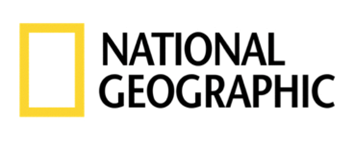 NATIONAL GEOGRAPHICS KÆMPESATSNING ”HOSTILE PLANET” VISER MODER JORD FRA SIN MEST UBARMHJERTIGE SIDENational Geographic er klar med den bjergtagende dokumentarserie ”Hostile Planet”, som er blevet til efter 1.800 timers optagelser fordelt på 1.300 dage på Jordens fjerneste steder, dybeste have og højeste bjerge. Igennem seks afsnit på syv kontinenter viser serien med imponerende optagelser, hvor nådesløs naturen kan være for planetens dyr. Vært og fortæller er den tidligere elitesoldat Bear Grylls. Der er premiere på det første afsnit den 28. april 22.00 på National Geographic.Den Oscar-vindende fotograf og instruktør Guillermo Navarro (”Pans labyrint”) har sammen med den Emmy-vindende producer Tom Hugh-Jones (”Vores planet 2”) og eventyrer Bear Grylls (”Ultimativ overlevelse”) skabt en naturserie ud over det sædvanlige. Hostile Planet er en historie om overlevelse på en planet med ekstreme vejrforhold, der konstant ændrer sig.Seriens seks afsnit foregår i seks ekstreme klimaer – fra de dybeste have til de højeste bjerge – på nogle af planetens mest afsidesliggende steder. Ved hjælp af innovative teknologier er det lykkedes at indfange øjeblikke, der aldrig før er blevet vist på tv, heriblandt en polarulvs jagt på en moskusokse. Bear Grylls, som er kendt for at kunne overleve under de mest ekstreme forhold, optræder foran kameraet i starten af hvert afsnit og vil derudover guide seeren i rollen som fortæller.”Hostile Planet er en filmisk rejse på vores planet og gennem seks ekstreme miljøer. Planeten udvikler sig så hurtigt, at arterne ikke kan nå at tilpasse sig til de fjendtlige betingelser, hvilket gør risikoen større,” fortæller serieskaber Guillermo Navarro. ”Gennem vores visuelle beretning er vi vidne til deres overlevelse”.”Hostile Planet føles måske som noget fra en anden verden, men det er et følelsesladet portræt af vores planet set gennem dyreøjne, hvilket er det, som adskiller serien fra de andre i dens genre,” siger producer Tom Hugh-Jones.Den 28. april 22.00 er der tv-premiere på serien på National Geographic. Afsnittet kan streames dagen efter på streamingtjenesten National Geographic+, som er tilgængelig for kunder hos YouSee, Stofa og Viaplay.Hostile Planet: HavetPremiere søndag 28. april 22.00, tilgængelig på National Geographic+ 29. aprilDyk med ned under overfladen i Jordens mest befolkede områder - verdenshavene - og se de ekstraordinære ekstremer, fra skræmmende dybder til stormfulde kyster og overbefolkede rev. Havene er dynamiske områder, hvori dyrene må tilpasse sig de konstante forandringer. Se, hvordan sælerne kæmper mod hajer, og hvordan skildpadderne sætter livet på spil for at formere sig.Hostile Planet: BjergePremiere søndag 5. maj 22.00, tilgængelig på National Geographic+ 6. majJordens højeste bjerge er hjemsted for sneleoparder, kongeørne, bjerggeder, bramgæs og sjældne aber. Men kun de sejeste kan klare det hårde vejr samt manglen på mad og ilt. Hostile Planet viser dyrenes opførsel og fanger nye vinkler og historier ved hjælp af banebrydende teknologi.Hostile Planet: GræsmarkerPremiere søndag 12. maj 22.00, tilgængelig på National Geographic+ 13. majGræsmarker er nogle af de mest omskiftelige landområder på Jorden, hvor dyr må udholde en sæsonbestemt cyklus af oversvømmelser, hungersnød, tilfrysning og brande. Vi viser de ekstraordinære udfordringer, som disse dyr må gennemgå, og hvordan vores verden i forandring gør overlevelse endnu sværere end tidligere.Hostile Planet: RegnskovePremiere søndag 19. maj 22.00, tilgængelig på National Geographic+ 20. majMasser af vand, varme og lys udgør de perfekte betingelser for, at liv kan trives. Det gør regnskovene til de mest forskelligartede landområder på Jorden. Men tag ikke fejl, det er intet paradis. Fra jaguarer til gibbonaber, kolibrier til orangutanger, mød de utrolige dyr og find ud af, hvorfor deres kamp for overlevelse i denne tætpakkede og aggressive verden aldrig har været sværere.Hostile Planet: ØrkenerPremiere søndag 26. maj 22.00, tilgængelig på National Geographic+ 27. majPlanetens varmeste miljøer - vores ørkener - bliver varmere, mere tørlagte og større. Alligevel overlever en lang række bemærkelsesværdige dyr stadig under de hårdeste forhold, deriblandt snedige hyæner, bittesmå desmerdyr og sandbeboende edderkopper. Følg dem gennem en dag i deres liv for at forstå, hvordan de håndterer solens frygtindgydende kraft, mens den vokser sig stærkere for hvert minut.Hostile Planet: PolernePremiere søndag 2. juni 22.00, tilgængelig på National Geographic+ 3. juniTræd indenfor i de mest bidende kolde levesteder på Jorden: Polerne. Her lever blandt andet dyr som de hvaljagende isbjørne, pingviner samt polarulve, der prøver at nedlægge et par moskusokser. Arterne, som lever på polerne, har udviklet kroppe og adfærd, der hjælper dem mod omgivelsernes fjendtlighed. Men nu ændrer verden sig så hurtigt, at den decideret smelter under dem – og deres modstandsdygtighed vil derfor blive testet til ekstremerne.